浙江财经大学2023年公共管理专业硕士（MPA）、工程管理专业硕士（MEM）研究生复试工作考生须知各位考生：现将浙江财经大学2023年公共管理专业硕士（MPA）、工程管理专业硕士（MEM）研究生复试工作有关须知内容发布如下，望考生认真阅读并遵照执行。一、复试形式我校2023年公共管理专业硕士（MPA）、工程管理专业硕士（MEM）研究生复试工作采用网络远程复试。二、复试时间我校一志愿考生将在3月14日（周二）上午10：00-下午17：00进行第一批次复试工作，调剂考生复试时间另行通知。三、复试要求1.考核平台。我校网络远程考核主要采用钉钉平台，考生应提前下载注册钉钉和腾讯会议软件，并熟练操作。考生须用报名时填写的手机号注册钉钉账号，进行实名认证，若原报考手机号已不能使用，需向报考学院申请更换手机号。考生收到钉钉邀请信息，及时确认，进入后将群内昵称改为“姓名+考生编号”，并保持报名手机号畅通，有问题将通过电话联系。2.硬件设备。网络远程复试采用双机位。一是主机位（钉钉），需使用笔记本电脑或台式机、摄像头、麦克风、音箱。二是辅机位(腾讯会议），需使用手机或笔记本电脑或台式机或pad等平板设备（带有摄像头），放于考生侧后方45度，用于监考人员在复试过程中观测考生的后方及周边环境情况。应确保网络信号良好且能满足复试要求，应具有有线宽带、WIFI、4G/5G网络等网络条件。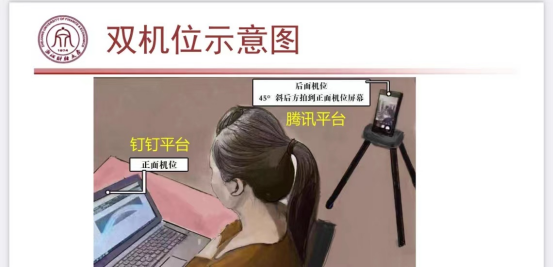 3.环境要求。要求相对安静、独立，光线明亮；考生周围不能有任何与考核内容相关的参考资料，房间内不得有其他人在场。考核前需向考官360度旋转摄像头，展示周围环境，考官认可后方可开始复试。提前熟悉考核流程和软件操作，确保考核全程网络稳定、畅通，视频画面清晰，音频传输流畅。关闭移动设置通话、录屏、外放音乐、闹钟等可能影响考核的应用程序。4.网络测试。学院将3月13日开展网络测试，请考生关注学院通知。调剂考生复试网络测试时间另行通知。5.资格审查。学院将对所有参加复试的考生进行资格审查。资格审查未通过或未进行资格审查的考生一律不得参加复试。资格审查材料提交的方式和时间以学院通知为准。考生需如实、准确提交各项材料。如被发现存在弄虚作假行为，考生本人承担由此造成的一切后果。资格审查需提交材料清单：（1）有效居民身份证件；（2）初试准考证（研招网已开通下载）；（3）学历学籍证明；① 考生必须提供毕业证书及学信网下载的《教育部学历证书电子注册备案表》，不能在线验证的考生提供《中国高等教育学历认证报告》；② 境外学历的考生提供教育部留学服务中心《国外学历学位认证书》；③ 同等学力考生需提供专科毕业证书及《教育部学历证书电子注册备案表》。（4）考生须提供《浙江财经大学研究生考生情况调查表》（见附件1），由本人档案所在单位的人事部门或者户籍所在地居委会加盖印章。（5）若个别材料因疫情等因素影响不能立即提供，请考生提供情况说明，并承诺在三天时间内补全。（6）正式复试前，请登陆复试钉钉平台，按要求签订《浙江财经大学考生诚信考试承诺书》（见附件2）。以上材料须合成为一个PDF文件，以“准考证号+姓名+手机号（钉钉实名认证的号码）+材料提交”命名，文件大小为10M以内，登录钉钉平台，按照学院在钉钉平台上发给考生的提交通知，压缩为zip格式进行钉钉线上于正式复试前提交。复试开始前须对考生进行人脸识别、人证识别等实人认证操作，认证通过后才能开始复试。考生准备。参加网络远程复试考生需准备的用品：   （1）本人二代居民身份证;   （2）黑色签字笔和空白A4纸;   （3）学院要求准备的其他考试用品。8.复试纪律。（1）复试过程中，考生音频视频必须全程开启，全程正面免冠朝向摄像头，距离电脑屏幕1米距离，保证头肩部及双手出现在视频画面正中间。不得佩戴帽子、墨镜、口罩等，以保证面部清晰可见，头发不可遮挡耳部。（2）考生复试过程要注意仪容仪表，保持干净整洁、言语礼貌等，不得使用美颜及滤镜，不得随意转换视频连接界面。（3）考生复试时须全程出镜，不得中途离开座位，无关人员不得在考试区域内出现，否则视为违纪。（4）严禁考生对复试过程进行录音录像，严禁将复试相关资料上传网络或提供给他人，一经查实将取消其复试资格并追究相关责任。（5）复试期间不得由他人替考，也不得接受他人或机构以任何方式助考，不得以任何方式查阅资料。（6）复试期间，如发生设备或网络故障，应及时与学院进行联系。如果网络在5分钟内能够及时恢复，面试将继续进行，但需变更复试题目；考生端网络超过5分钟不能及时恢复，重新确定该考生复试时间，并开始下一位考生复试。四、其他事项1.考生须自觉服从学院的统一安排，按照规定时间节点参加项复试环节。若参加网络远程复试确存在特殊困难，请提前与报考学院联系。考生在复试的整个阶段须保持联系畅通，以便学院联系。考生无故失联造成无法完成复试的，视为自动放弃本次复试。2.复试当天，考生在规定时间登录钉钉网络远程复试平台，向复试秘书发送消息报到后耐心等待。复试秘书会按抽签确定的复试顺序发起视频连线。正常视频连线后，复试秘书会再次进行身份验证（出示身份证、准考证）；考生按照要求，与复试秘书共同进行环境检查。所有检查程序完成后，保持视频的连接状态，等待进入复试环节。3.特别提示。复试是国家研究生招生考试的一部分，复试内容属于国家机密级。根据相关规定，在法律规定的国家考试中，组织作弊的行为、为他人实施组织作弊提供作弊器材或者其他帮助的行为、为实施考试作弊行为而向他人非法出售或者提供考试的试题、答案的行为，代替他人或者让他人代替自己参加考试的行为都将触犯刑法。在复试过程中有违规行为的考生，一经查实，即按照规定严肃处理，取消录取资格，记入《考生考试诚信档案》。附件1：《浙江财经大学研究生考生情况调查表》附件2：《浙江财经大学考生诚信复试承诺书》浙江财经大学公共管理学院专业学位中心2023月3月12日